LISTA DE VERIFICAÇÃO DE AVALIAÇÃO DE DESIGN DE SOFTWARE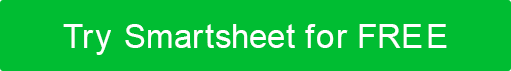 LISTA DE VERIFICAÇÃO DE DESIGN DE SOFTWARE  CONTINUADAESTADOITEMAPROVADO PORDATA APROVADAA metodologia de design foi escolhida com base nos requisitos existentes dos sistemas.Foram identificados recursos necessários para a realização de atividades de design de software no projeto.A estrutura do software foi escolhida com base na metodologia de design.Entidades de design de sistemas, entradas e saídas são derivadas da estrutura do software.O proprietário do sistema foi consultado sobre abordagem de design.Você construiu um modelo de dados lógico.Um Documento de Design Funcional foi criado e distribuído aos membros da equipe do projeto.Uma Revisão de Design Funcional é realizada.Pelo menos uma avaliação em andamento foi realizada.Uma arquitetura de sistema, incluindo estruturas de hardware, software, banco de dados e comunicação de dados, é especificada.Uma análise de custo-benefício (CBA) foi conduzida em várias alternativas de arquitetura de sistemas e é usada para fazer novas recomendações.As entidades de design funcional são usadas como base para a criação de módulos, procedimentos e objetos do sistema.Um modelo de dados físicos (baseado no modelo de dados lógicos) foi desenvolvido.Um projeto de sistema é aprovado.As alterações na linha de base do design do sistema são gerenciadas e controladas.Um Documento de Design de Sistema é criado.ESTADOITEMAPROVADO PORDATA APROVADAUma revisão de design crítica é conduzida.Pelo menos uma avaliação em andamento é realizada antes da saída do estágio de design do sistema.O gerente de projeto faz periodicamente avaliações.A garantia de qualidade do software revisa periodicamente o design.DISCLAIMERQuaisquer artigos, modelos ou informações fornecidas pelo Smartsheet no site são apenas para referência. Embora nos esforcemos para manter as informações atualizadas e corretas, não fazemos representações ou garantias de qualquer tipo, expressas ou implícitas, sobre a completude, precisão, confiabilidade, adequação ou disponibilidade em relação ao site ou às informações, artigos, modelos ou gráficos relacionados contidos no site. Qualquer dependência que você colocar em tais informações é, portanto, estritamente por sua conta e risco.